Lampiran 1 Dokumen Pengajuan Judul (F.1)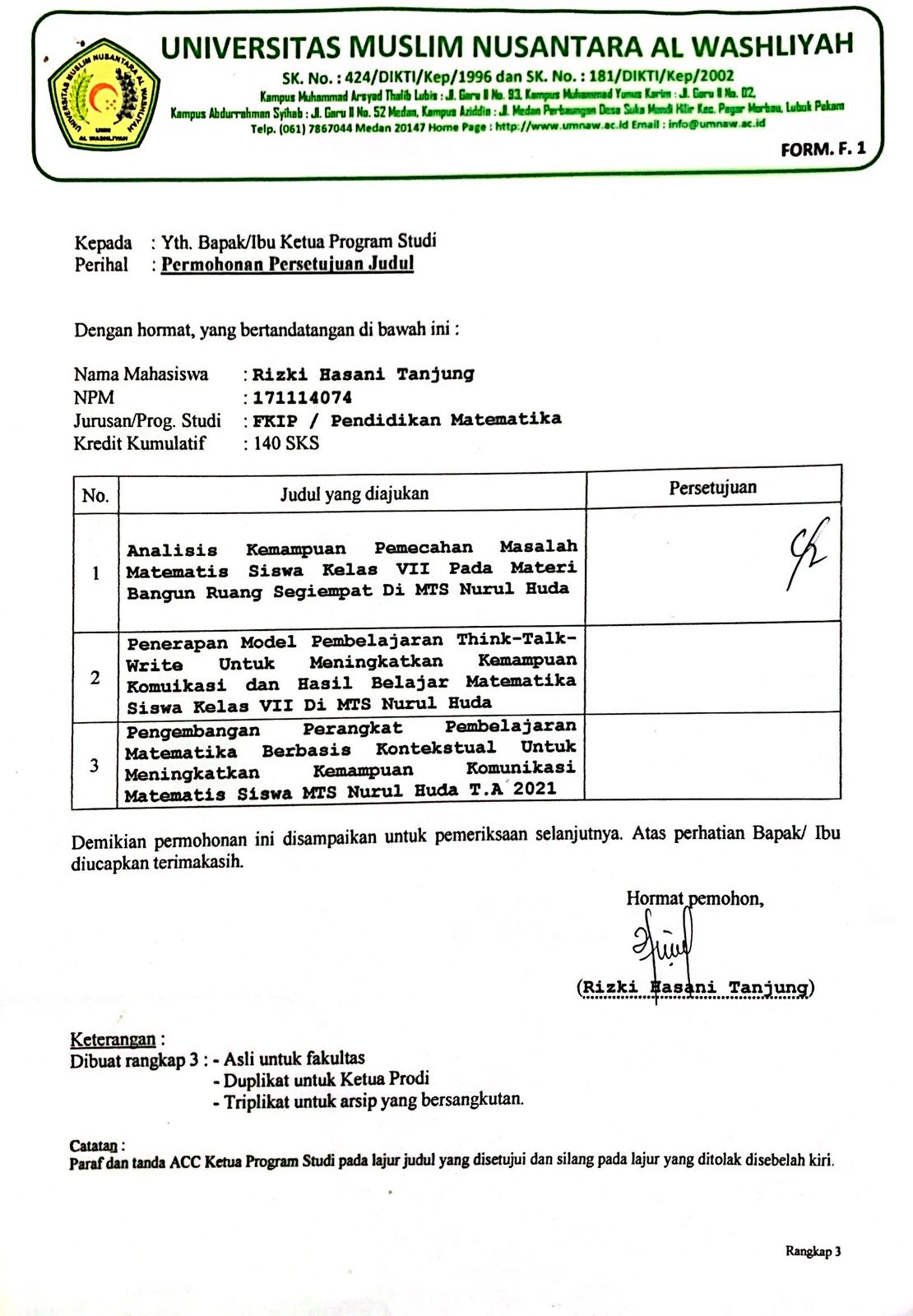 Lampiran 2 Dokumen Persetujuan Judul (F.2)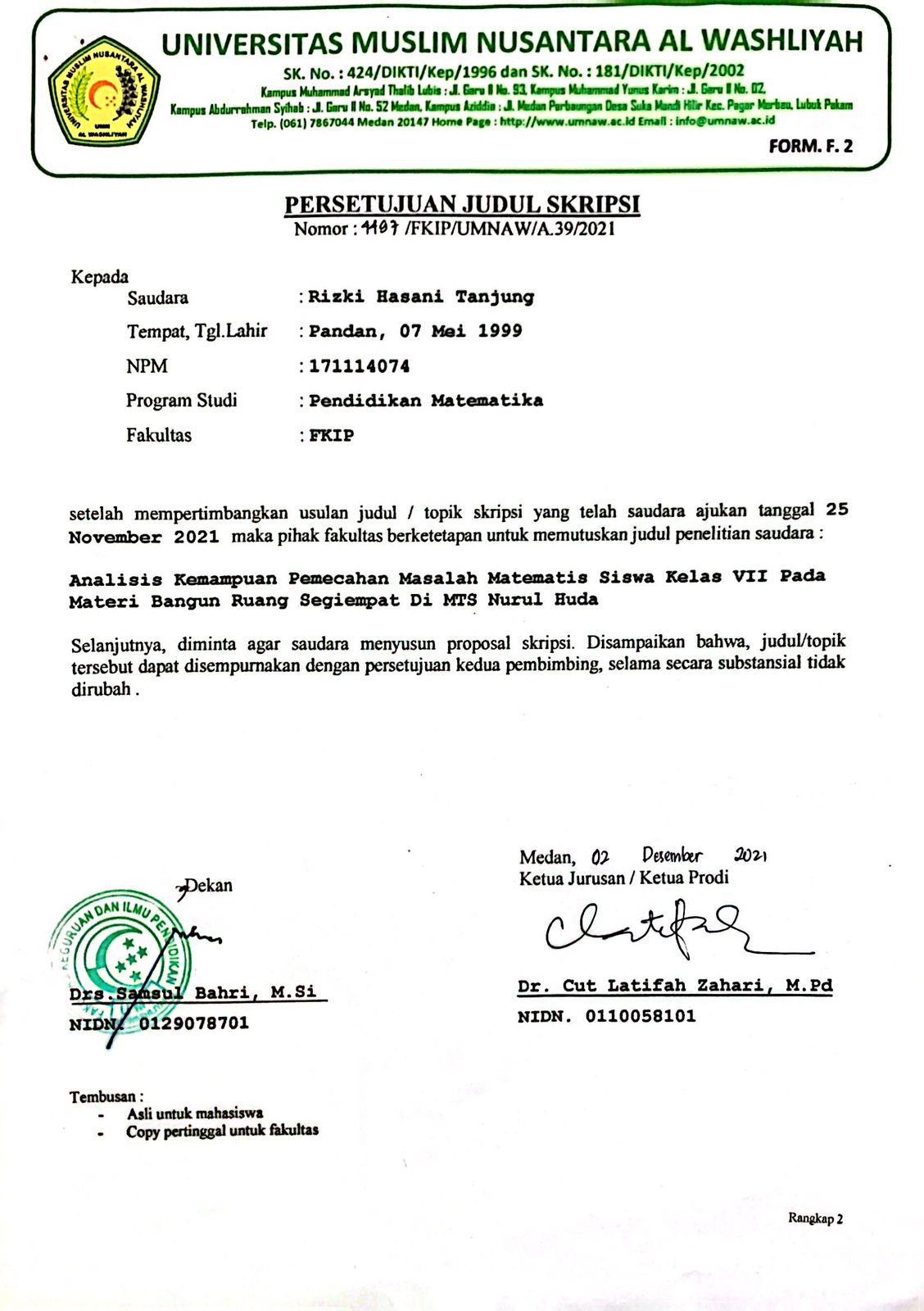 Lampiran 3 Penghunjukan Pembimbing (F.3)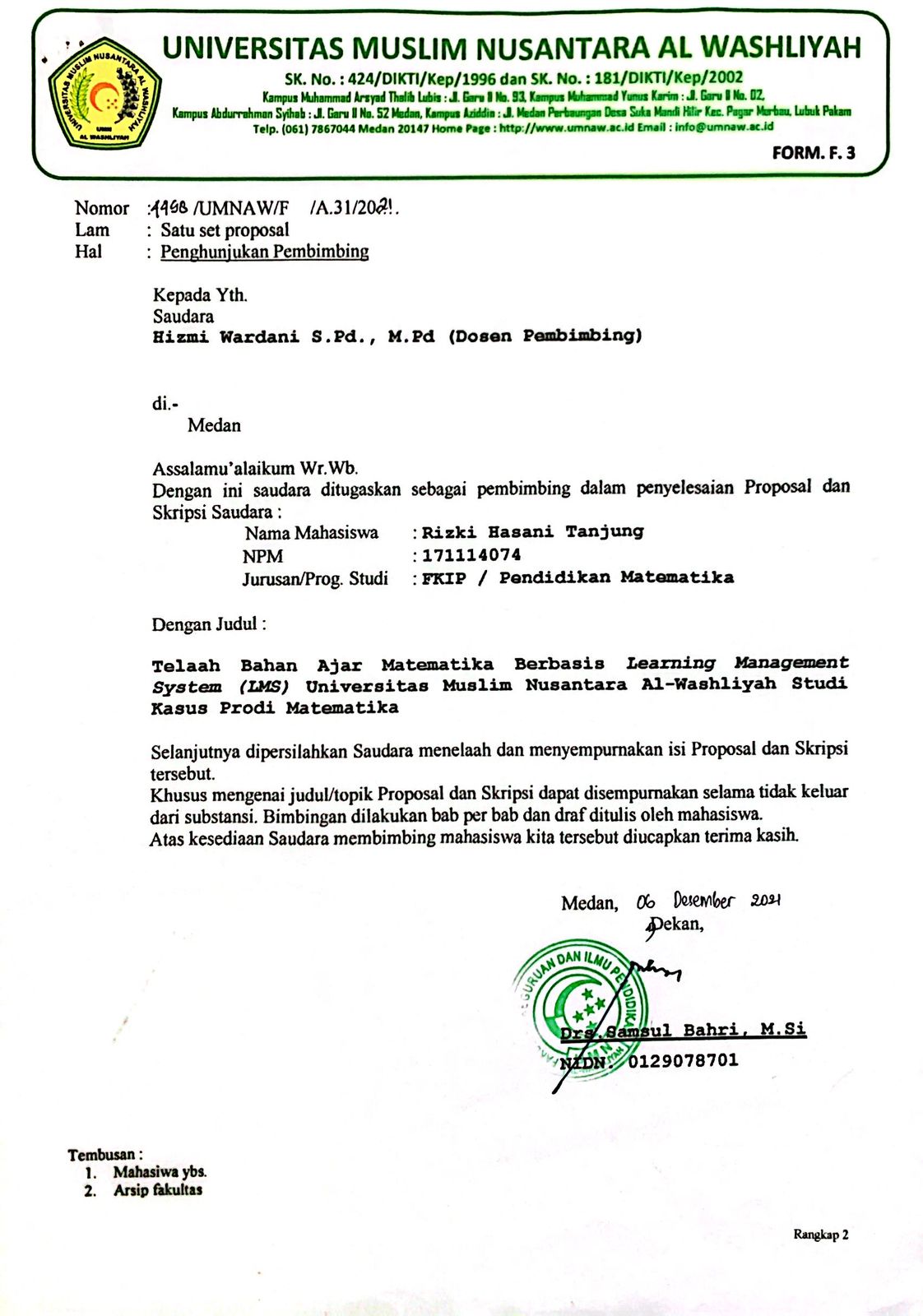 Lampiran 4 Undangan Seminar Proposal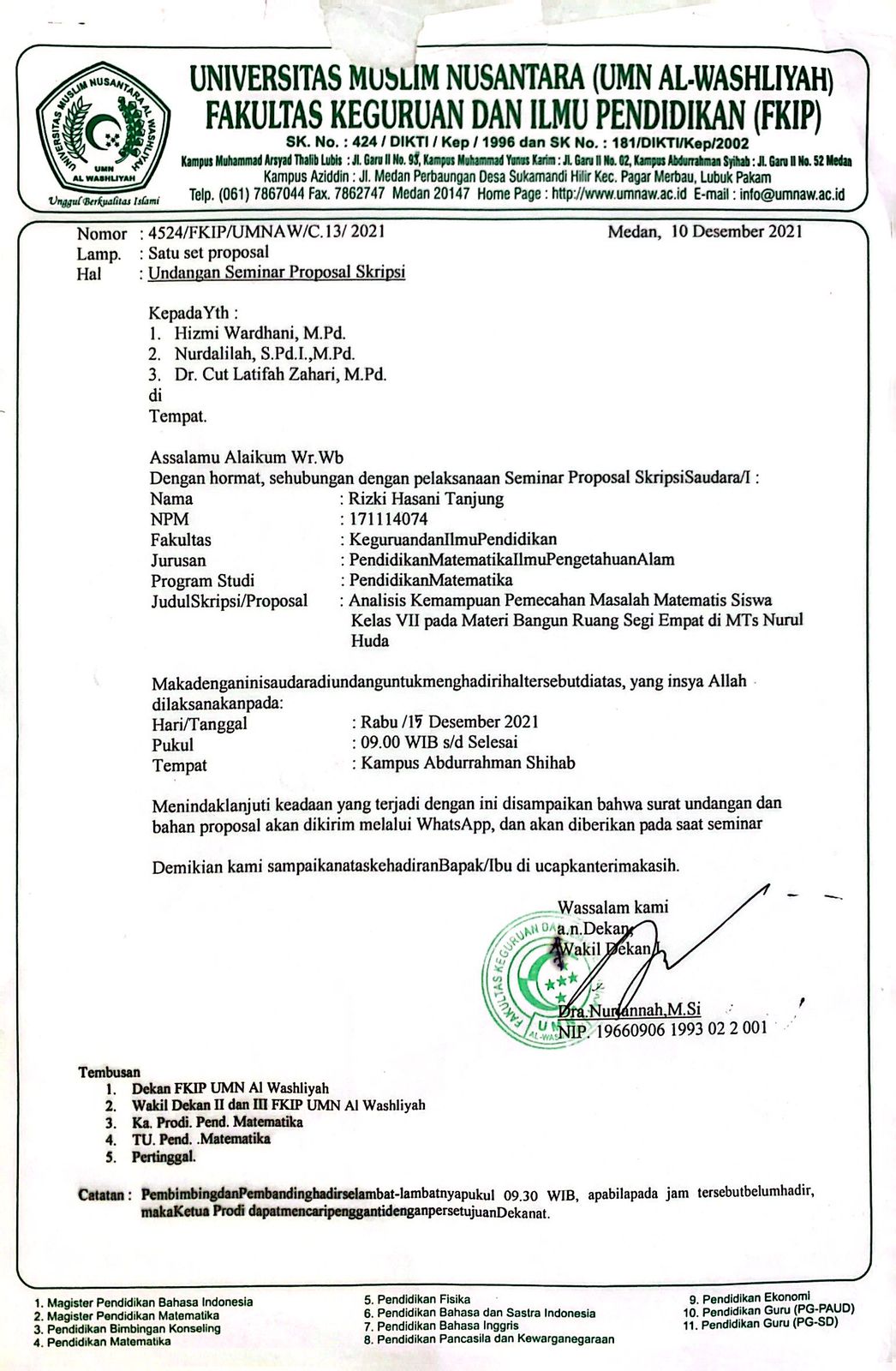 Lampiran 5 Tanda Terima Undangan Seminar Proposal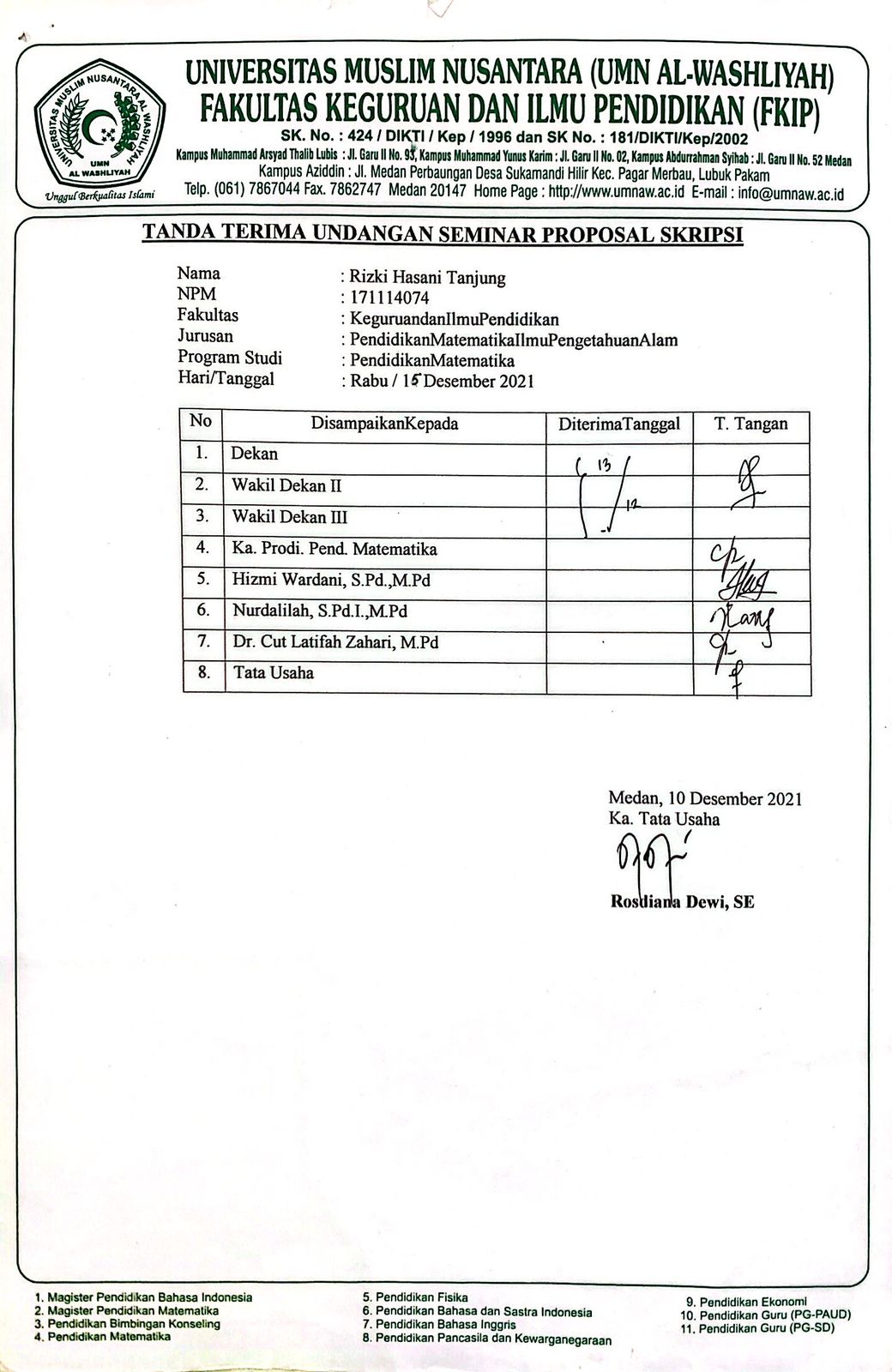 Lampiran 6 Daftar Hadir Peserta Seminar Proposal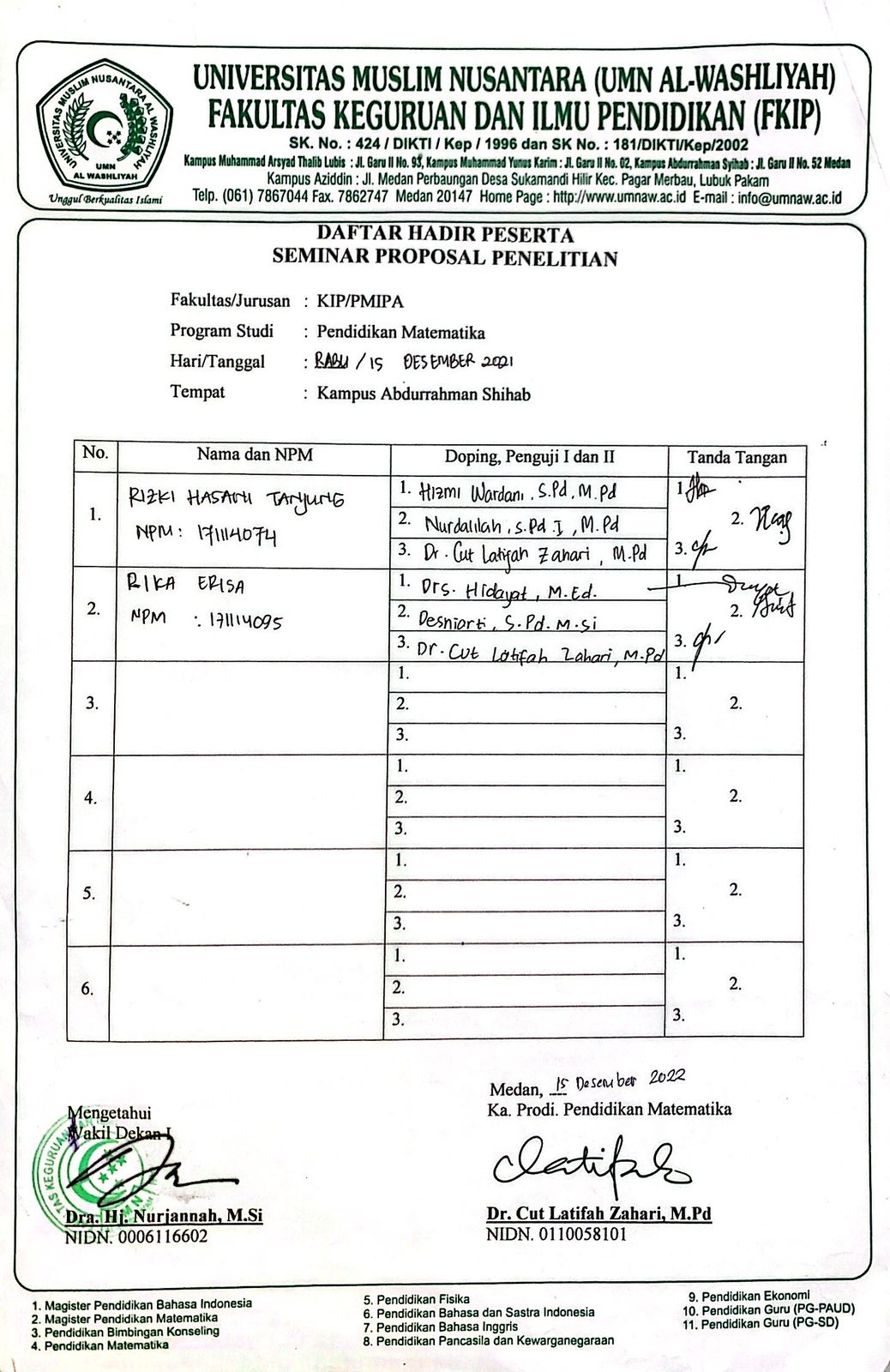 Lampiran 7 Berita Acara Seminar Proposal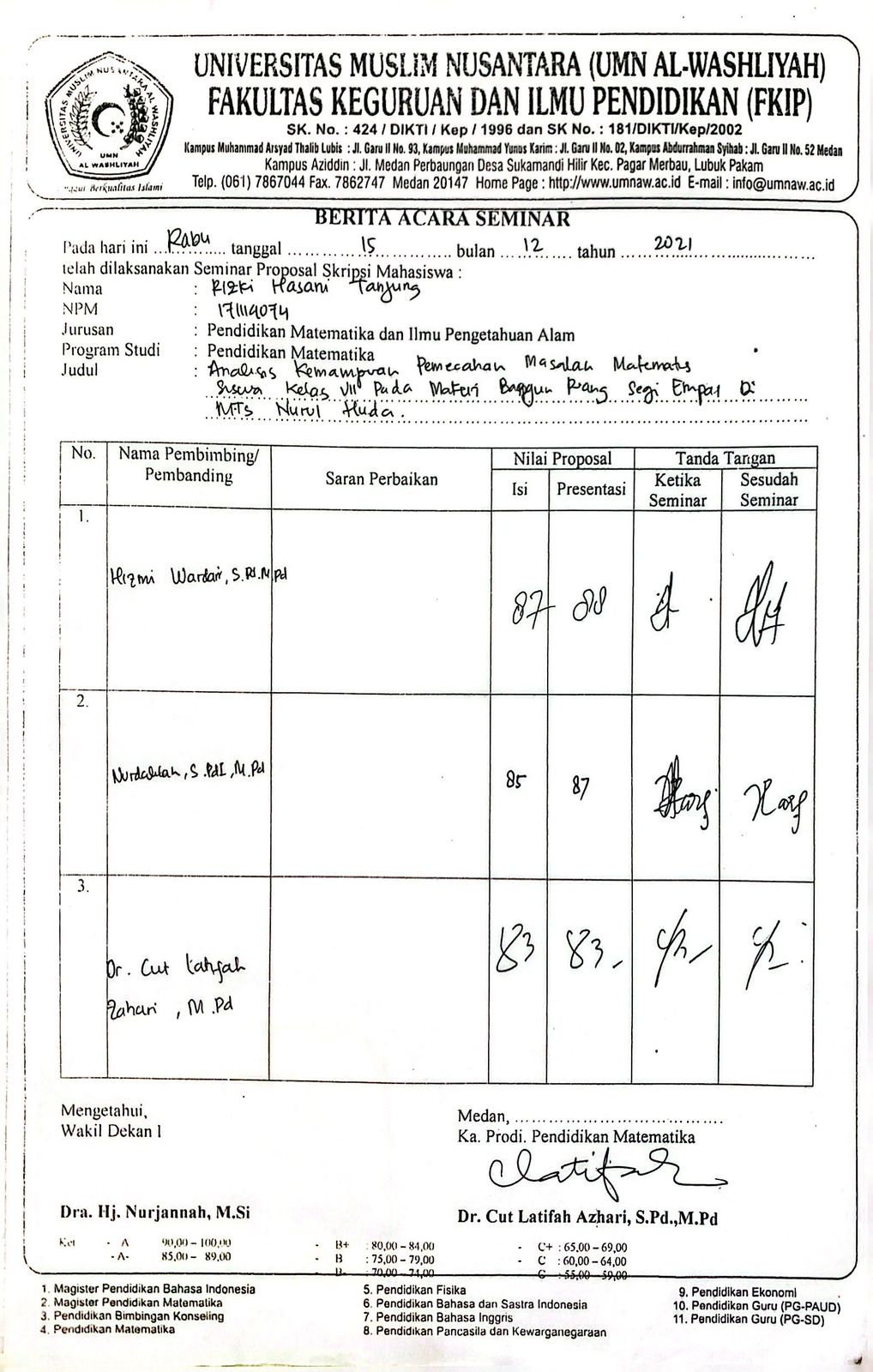 Lampiran 8 Surat Izin Penelitian 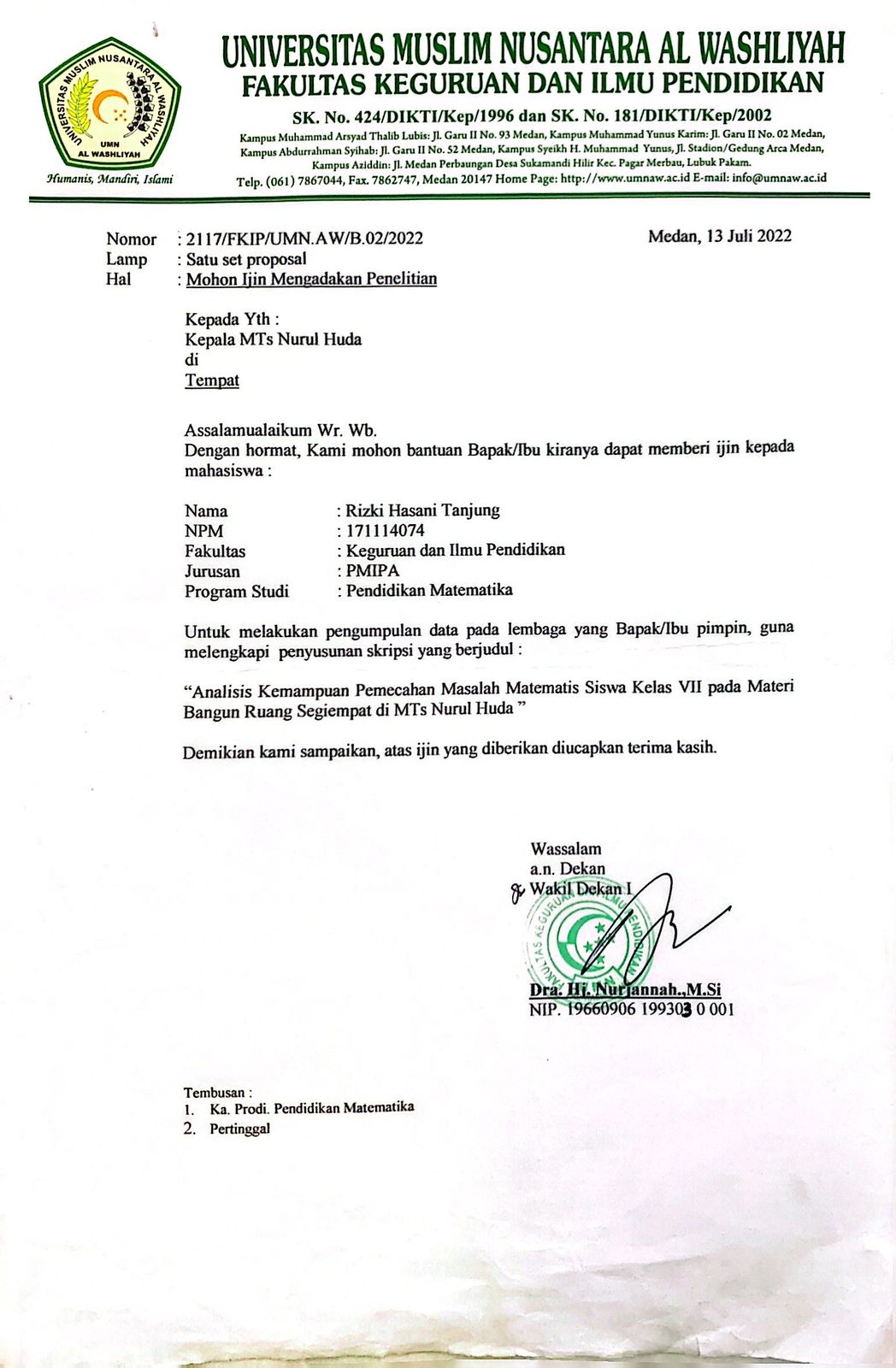 Lampiran 9 Surat Keterangan Penelitian 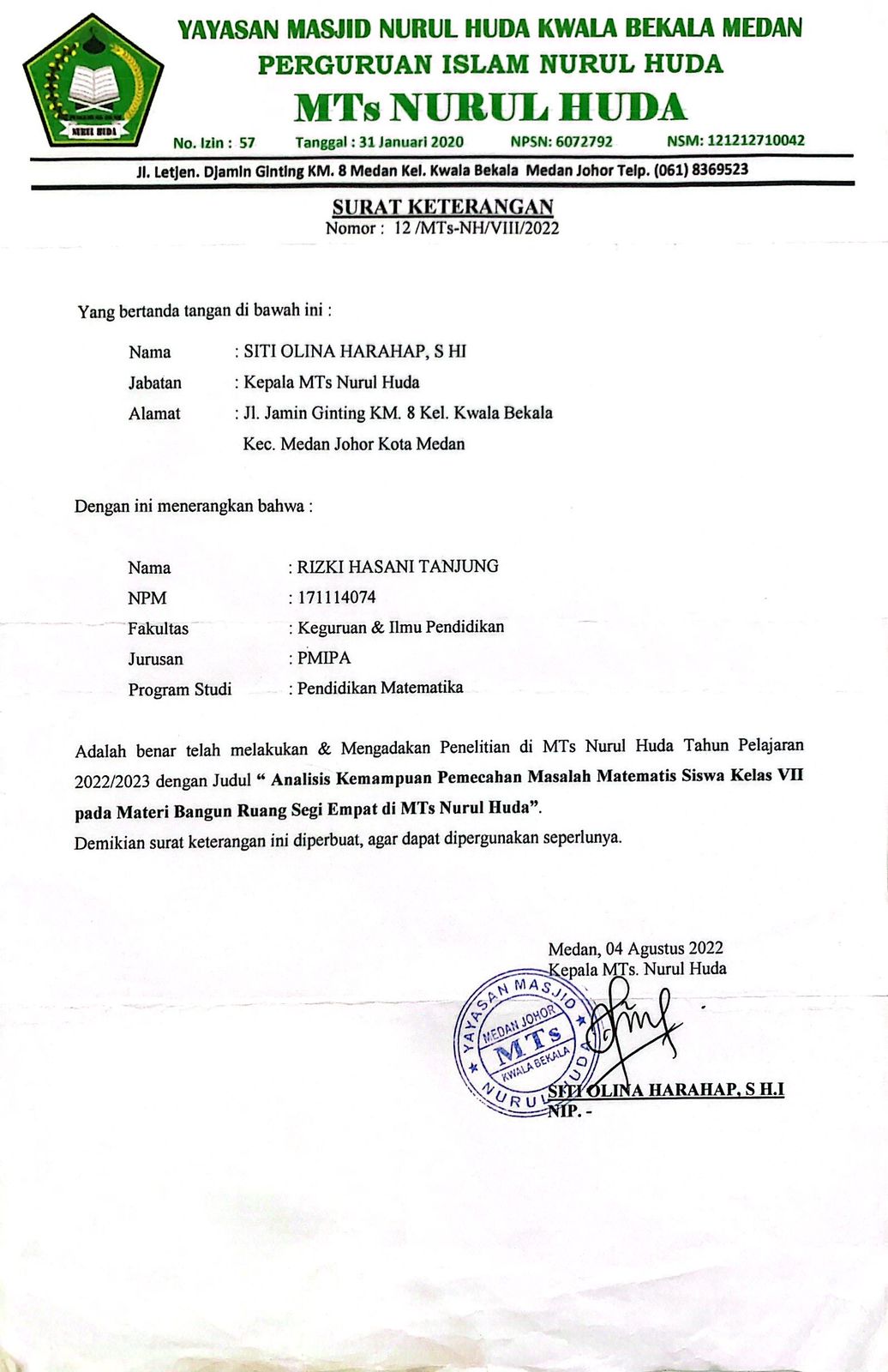 Lampiran 10 Berita Acara Bimbingan (F.4)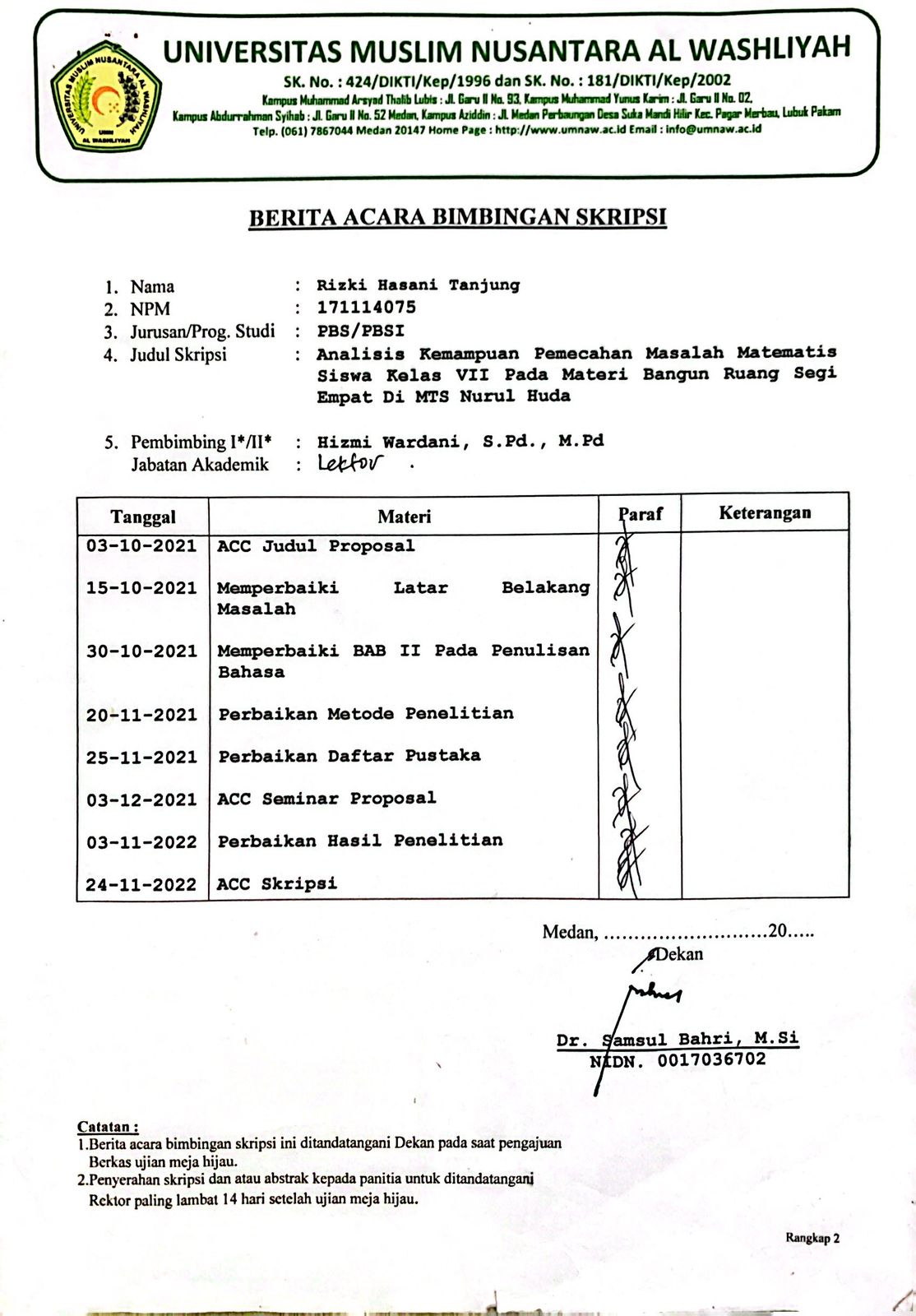 Lampiran 11 Persetujuan Mengikuti Ujian Sidang (FU.4)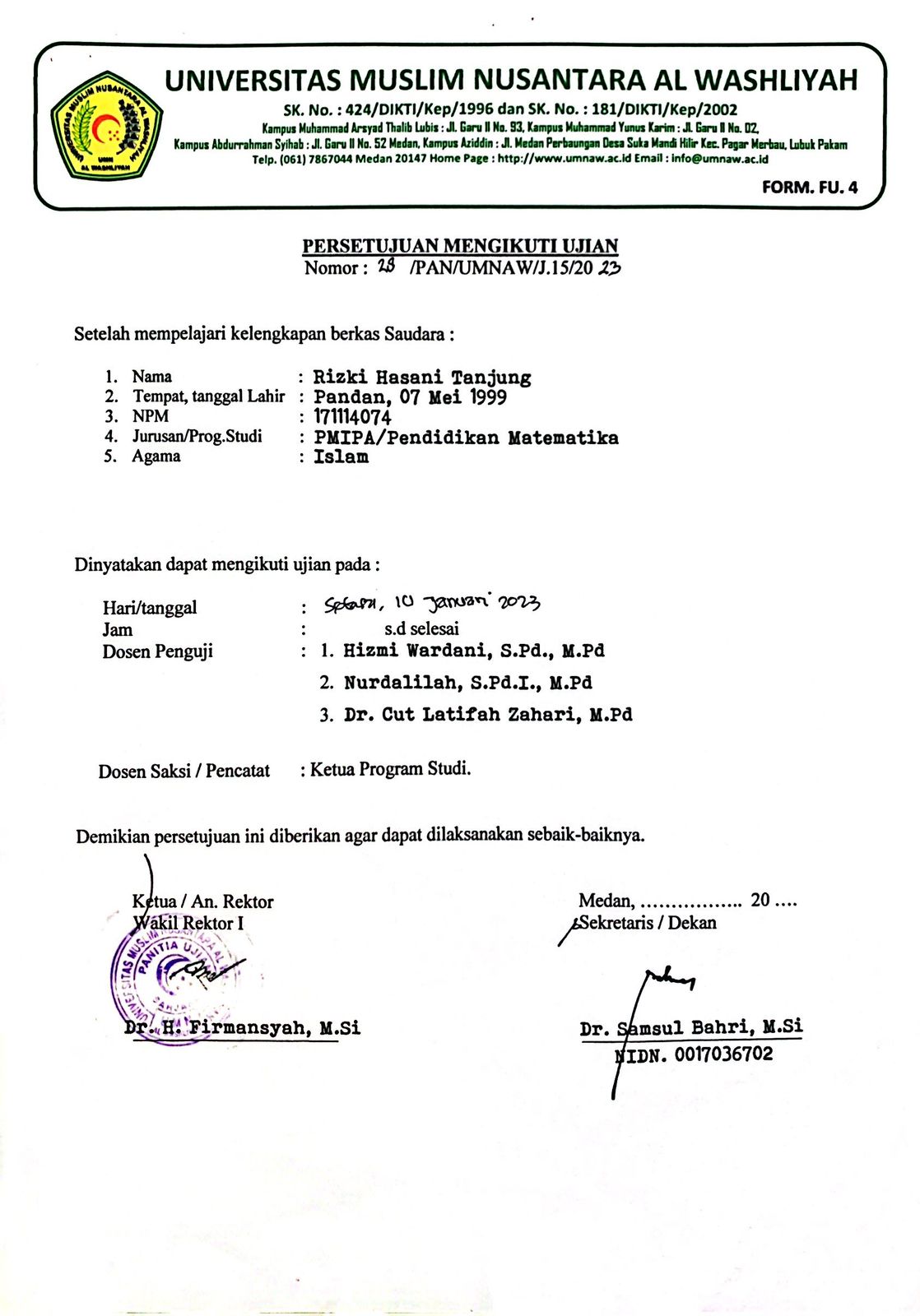 Lampiran 12 Undangan Sidang (FU.5)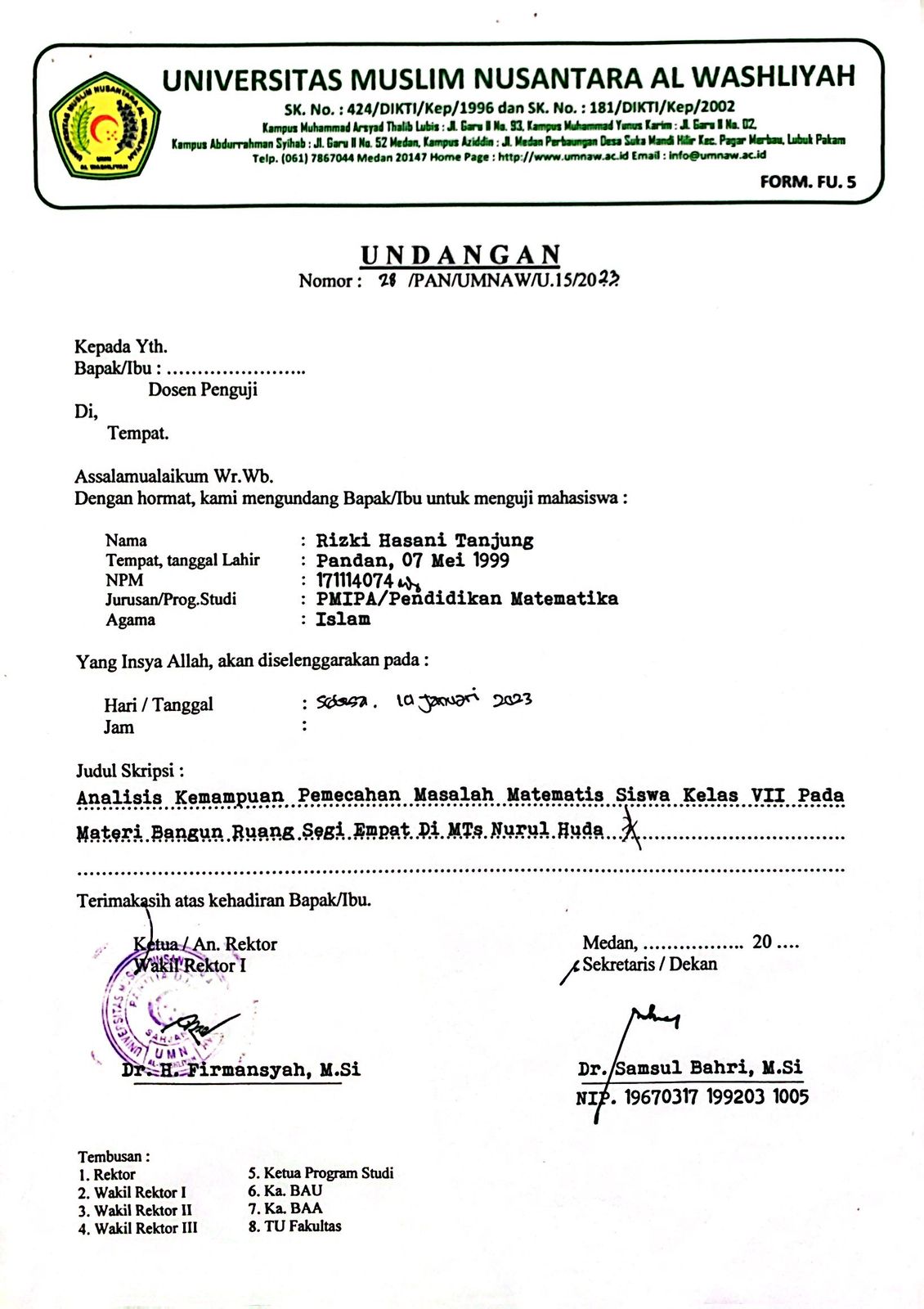 Lampiran 13 Ekspedisi Undangan Sidang (FU.6)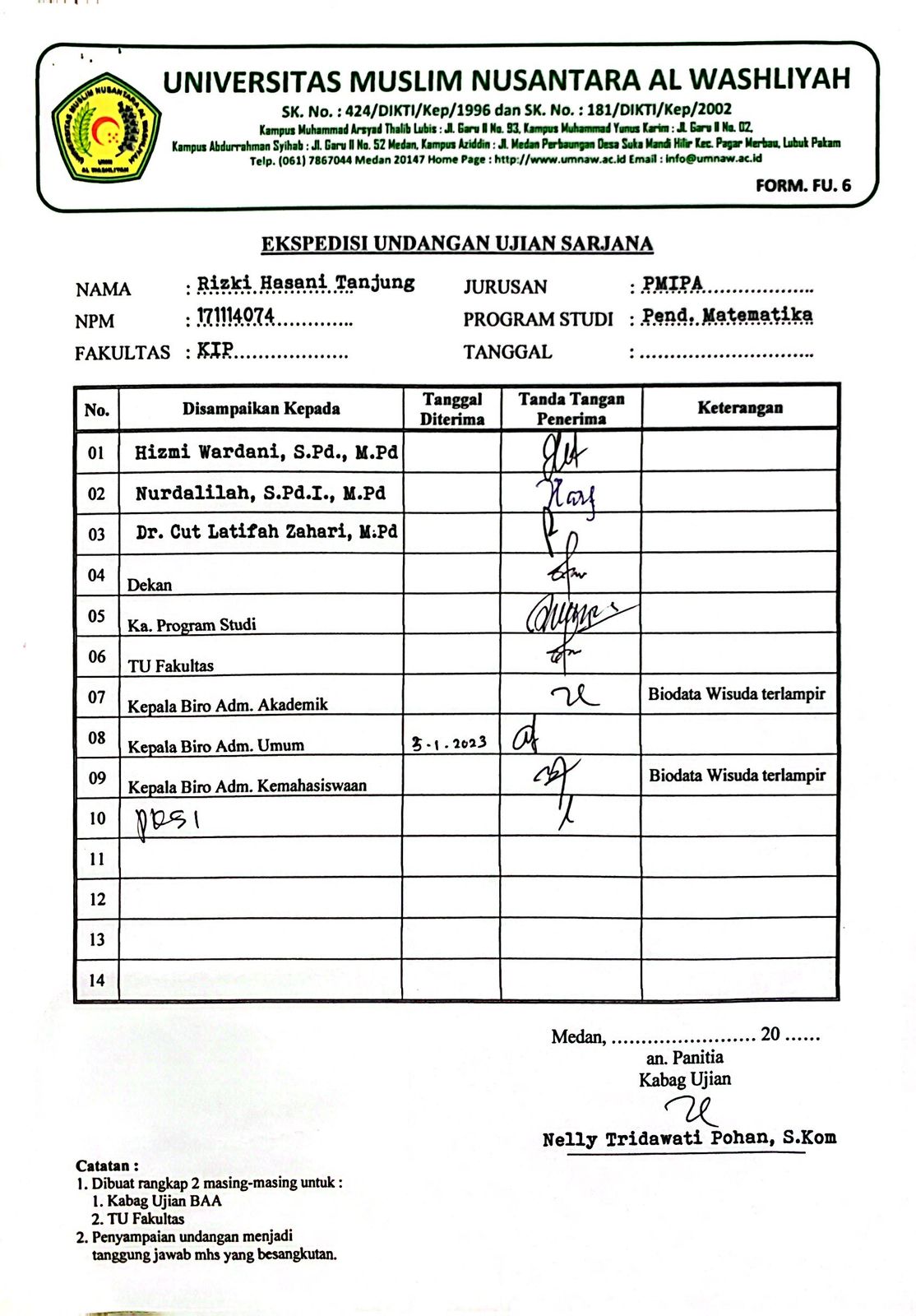 Lampiran 14 Berita Acara Sidang (FU.9)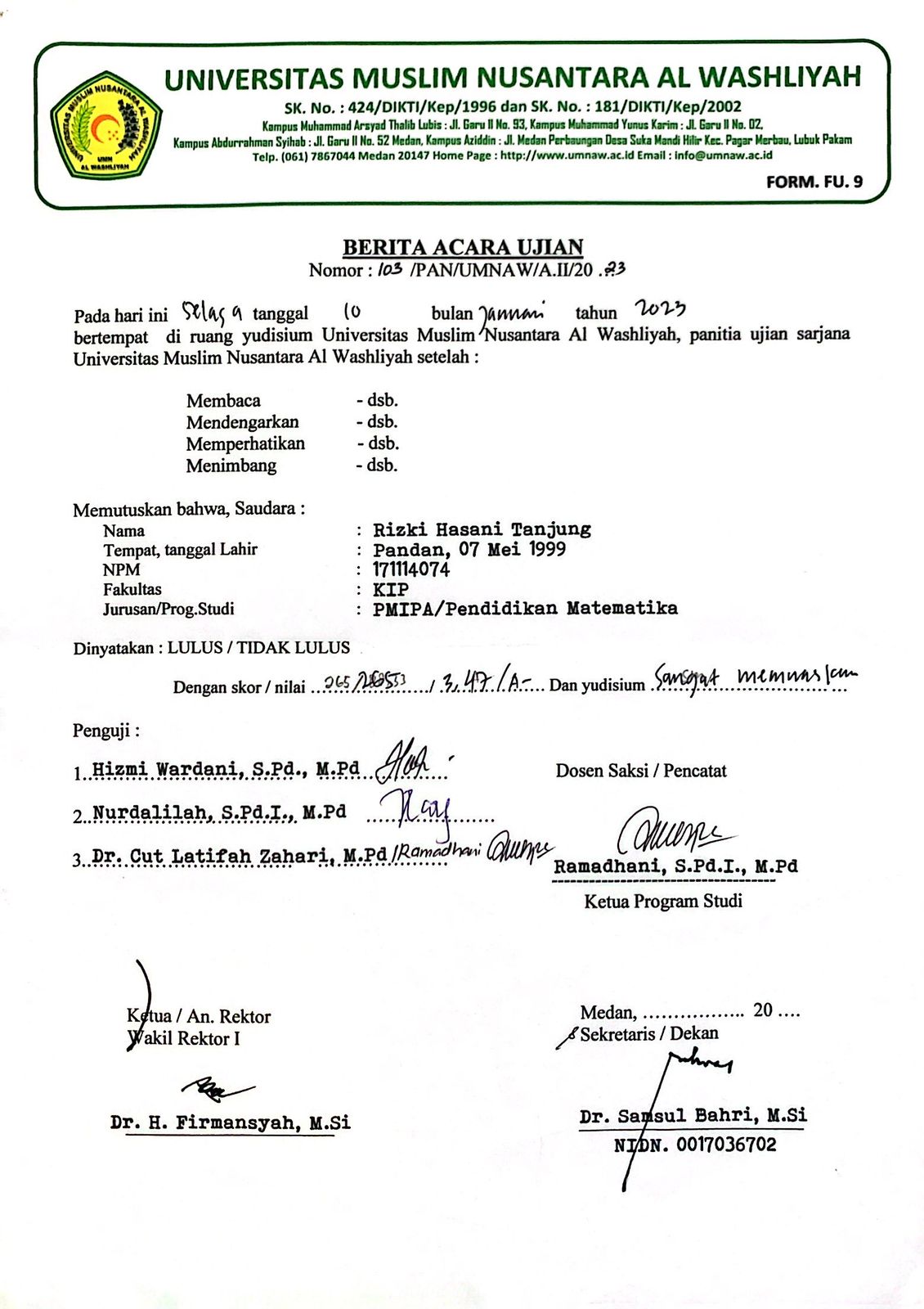 Lampiran 15 Daftar Revisi Meja Hijau 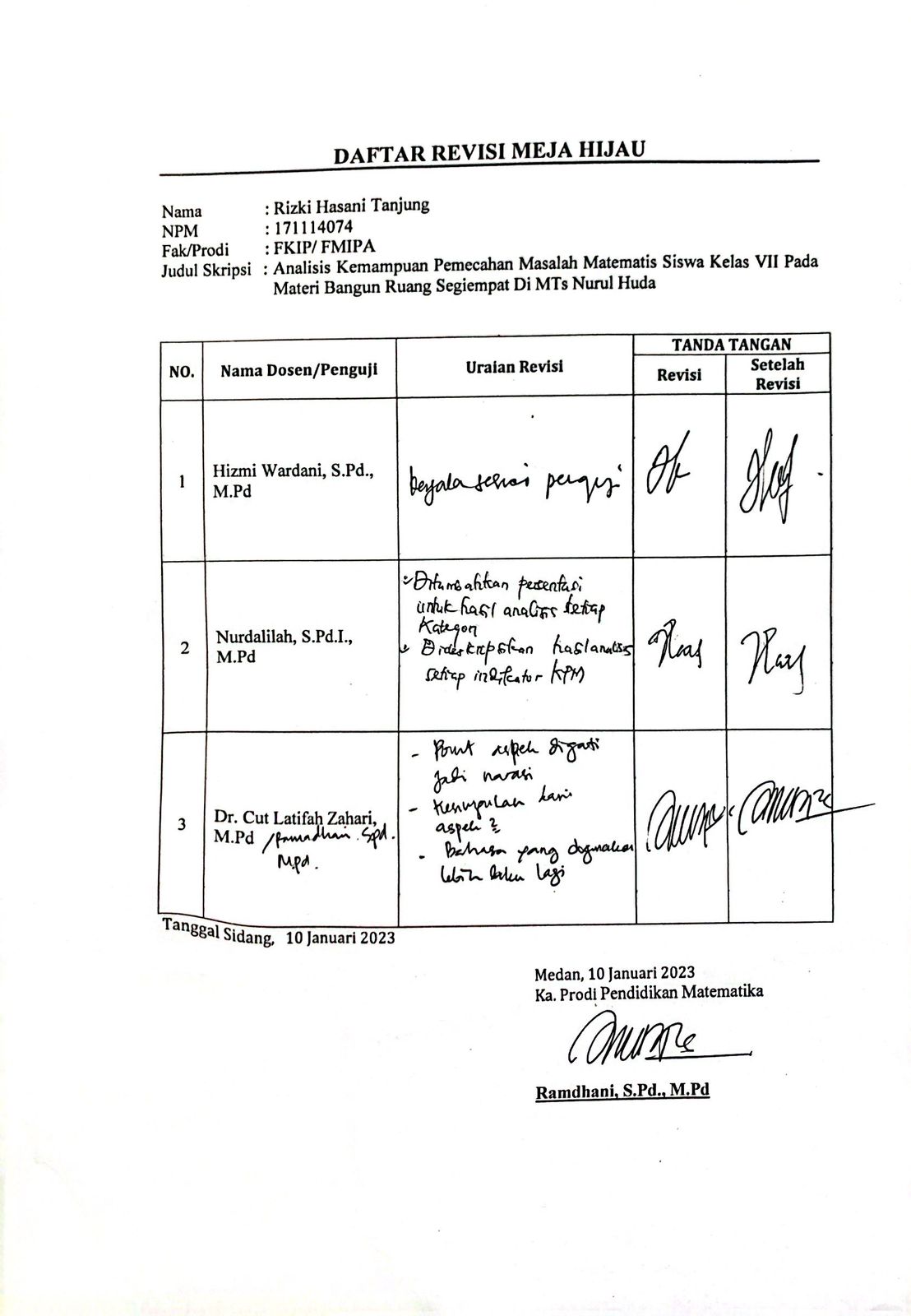 Lampiran 17 Biodata MahasiswaBIODATA MAHASISWAIdentitas MahasiswaNama			: Rizki Hasani TanjungNPM			: 171114074Tempat/ Tanggal Lahir	: Pandan, 07 Mei 1999Jenis Kelamin		: PerempuanAgama			: IslamPekerjaan			:Anak ke			: V (lima)Alamat			: Jl. Dangol Lumban TobingPendidikanSD				: SD Negeri 158309 Pandan 3SMP			: SMP Negeri 1 PandanSMA			: SMA Swasta Eria MedanPerguruan Tinggi		: Universitas Muslim Nusantara Al
                                            Washliyah (UMN) MedanJudul Skripsi		: Analisis Kemampuan Pemecahan Masalah
                                            Matematis Siswa Kelas VII Pada Materi
                                            Bangun Ruang Segiempat Di MTS Nurul
                                            HudaDosen Pembimbing	: Hizmi Wardani. S.Pd., M.PdOrang TuaNama Ayah		: Hasan Basri TanjungPekerjaan			: WiraswastaNama Ibu			: Almh. Riama GultomPekerjaan			: -Alamat			: Jl. Dangol Lumban Tobing